АДМИНИСТРАЦИЯ ВОРОБЬЕВСКОГО 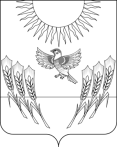 МУНИЦИПАЛЬНОГО РАЙОНА ВОРОНЕЖСКОЙ ОБЛАСТИП О С Т А Н О В Л Е Н И Еот     28  апреля  2020 г.   №  	  289       .	с. ВоробьевкаОб утверждении порядка расходования субсидии, поступившей в районный бюджет из областного бюджета на материально-техническое оснащение муниципальных общеобразовательных организаций в рамках государственной программы Воронежской области «Развитие образования» на 2020 годВ соответствии с  Законом Воронежской области от 20.12.2019 № 154-ОЗ «Об областном бюджете на 2020 год и на плановый период 2021 и 2022 годов», постановлениями правительства Воронежской области от  08.11. 2019 № 1083 «Об утверждении Правил, устанавливающих общие требования к формированию, предоставлению и распределению субсидий местным бюджетам из областного бюджета», от 17.12.2013 № 1102 «Об утверждении государственной программы Воронежской области «Развитие образования», соглашением между департаментом образования, науки и молодежной политики Воронежской области и администрацией Воробьевского муниципального района (городского округа) Воронежской области о предоставлении и расходовании субсидии из областного бюджета  бюджетам муниципальных образований Воронежской области на материально-техническое оснащение  муниципальных общеобразовательных организаций в рамках государственной программы Воронежской области «Развитие образования», администрация Воробьевского муниципального  района п о с т а н о в л я е т:1. Утвердить прилагаемый Порядок расходования субсидии, поступившей в районный бюджет из областного бюджета на материально-техническое оснащение муниципальных общеобразовательных организаций в рамках государственной программы Воронежской области «Развитие образования» на 2020 год.2. Определить уполномоченным органом по расходованию средств субсидии, поступившей в районный бюджет из областного бюджета на материально-техническое оснащение муниципальных общеобразовательных организаций в рамках государственной программы Воронежской области «Развитие образования» на 2020 год, отдел по образованию администрации Воробьевского муниципального  района.3. Контроль за исполнением настоящего постановления возложить на заместителя главы администрации муниципального района – руководителя отдела по образованию Письяукова С.А.Глава администрациимуниципального  района 					М.П.ГордиенкоИсполняющий обязанности руководителя финансового отдела 					Е.С.БескоровайнаяНачальник юридического отдела 						В.Г.КамышановУтвержденпостановлением администрации Воробьевского муниципального  района от __.04.2020 N ____ПОРЯДОКрасходования субсидии, поступившей в районный бюджет из областного бюджета на материально-техническое оснащение муниципальных общеобразовательных организаций в рамках государственной программы Воронежской области «Развитие образования» на 2020 годНастоящий Порядок определяет механизм расходования субсидии, поступившей в районный бюджет из областного бюджета в рамках реализации мероприятия 1.2.25 «Материально-техническое оснащение муниципальных общеобразовательных организаций» подпрограммы 1 «Развитие дошкольного и общего образования» государственной программы Воронежской области «Развитие образования» на 2020 год (далее - Субсидия).1. Уполномоченным органом по расходованию Субсидии определить отдел по образованию администрации Воробьевского муниципального района (далее – уполномоченный орган).2. Поступившая Субсидия отражается в доходах местного бюджета по коду классификации доходов бюджетов Российской Федерации 92720229999 050000150.3. Финансовый отдел администрации Воробьевского муниципального района (далее – Финансовый отдел):3.1. После зачисления средств Субсидии на лицевой счет 04313001570доводит уполномоченному органу уведомление о бюджетных ассигнованияхна материально-техническое оснащение муниципальных общеобразовательных организаций.3.2. Осуществляет финансирование уполномоченного органа в пределах выделенных бюджетных ассигнований.3.3. В установленном порядке возвращает остаток неиспользованных средств Субсидии в бюджет Воронежской области при отсутствии потребности в Субсидии в соответствии с бюджетным законодательством Российской Федерации.4. Уполномоченный орган:4.1. Представляет в установленном порядке в Финансовый отдел реестры на перечисление поступивших средств в форме Субсидии. 4.2. Производит расходование средств Субсидии по разделу 0700 «Образование», подразделу 0702 «Общее образование», направлению расходов S8940 «Организация отдыха и оздоровления детей и молодежи», вид расходов 244 «Прочая закупка товаров, работ и услуг».4.3. Ежеквартально не позднее 10-го числа месяца, следующего за отчетным периодом, представляет в департамент образования, науки и молодежной политики Воронежской области отчет о расходовании средств Субсидии нарастающим итогом по форме согласно приложению N 3 к Порядку предоставления и расходования субсидий из областного бюджета бюджетам муниципальных образований Воронежской области на метериально-техническое оснащение муниципальных общеобразовательных организаций (приложение 20 к государственной программе Воронежской области «Развитие образования»).4.4. Осуществляет контроль за целевым использованием средств Субсидии.4.5. Несет ответственность за нецелевое использование средств Субсидии в порядке, установленном законодательством Российской Федерации.